Supplementary InformationMulti-excitation Raman spectroscopy for label-free, strain-level characterisation of bacterial pathogens in artificial sputum mediaAdam. P. Lister†1,5, Callum. J. Highmore†,2,4, Niall Hanrahan1,5, James Read1,5, Alasdair P. S. Munro3,4, Samuel Tan4, Raymond. N. Allan2,3,6, Saul N. Faust*3,4,5, Jeremy. S. Webb*2,5 and Sumeet Mahajan*1,51: School of Chemistry, Faculty of Engineering and Physical Sciences, University of Southampton, SO17 1BJ, Southampton, United Kingdom2: School of Biological Sciences, Faculty of Environmental and Life Sciences, University of Southampton, SO17 1BJ, Southampton, United Kingdom3: NIHR Southampton Clinical Research Facility and Biomedical Research Centre, University Hospital Southampton NHS Foundation Trust, Southampton, UK SO16 6YD4: Faculty of Medicine and Institute for Life Sciences, University of Southampton, Southampton, United Kingdom5: National Biofilms Innovation Centre (NBIC) and Institute for Life Sciences, University of Southampton, Southampton, United Kingdom6: School of Pharmacy, Faculty of Health and Life Sciences, De Montfort University, Leicester, LE1 9BH, UK*Corresponding author(s): Sumeet Mahajan, s.mahajan@soton.ac.uk; Jeremy S Webb, j.s.webb@soton.ac.uk  Table of Contents.Figure S1. Workflows for multivariate analytical methodsFigure S2. Class mean raw spectra for bacteria, taken at 532nm, 633nm, and 785nm. Figure S3. Effects of pre-processing steps on spectra prior to classification.Figure S4. Raman spectra and UV-Visible absorption spectra of porphyrins and carotenoids. Figure S5. Images of S. aureus strains.Figure S6. Table of peak assignments for main Raman peaks.Figure S7. PCA of bacterial spectra after polynomial background subtraction.Figure S8. Comparison of classification accuracies between the luminescent background and the Raman spectra.Figure S9. Classification accuracies for PCA-SVM of pure bacterial pellets. Figure S10. Preparation of mixed samples of bacteria and ASM.Figure S11. Raman spectra of bacteria in ASM.Figure S12. Classification accuracies for SVM of pure bacterial pellets.Figure S13. Classification accuracies for PCA-SVM of bacteria in ASM. Figure S1: Workflows for PCA, SVM, and PCA-SVM in iRootLabStep-by-step multivariate statistical methods performed in iRootLab (v0.17.8.22-d)Principal component analysis:Load combined dataset(If desired), select ‘Pre’ and polynomial baseline correction (5th order polynomial, epsilon = 0, no background spectra, index of background [1])Select ‘Pre’ and wavelet de-noising. Use default settings (wavelet name: ‘haar’, 6 decompression levels, thresholds: [0, 0, 0, 100, 1000, 1000])Select ‘Pre’ and normalization. Use default settings (Normalises to maximum intensity)Select ‘Fcon’ and Principal Component Analysis. Use default settings (10 principal components, no rotation of factors)Extract the scores from the ds01_pca01 variable in the Matlab workspace.Calculate centroids for each strain.Determine Euclidean distance of each spectrum from each centroid, and assign spectral identity based on the shortest distance to a centroid.Support Vector Machine:Load combined dataset(If desired), select ‘Pre’ and polynomial baseline correction (5th order polynomial, epsilon = 0, no background spectra, index of background [1])Select ‘Pre’ and wavelet de-noising. Use default settings (wavelet name: ‘haar’, 6 decompression levels, thresholds: [0, 0, 0, 100, 1000, 1000])Select ‘Pre’ and normalization. Use default settings (Normalises to maximum intensity)Select ‘Sub-dataset Generation Specs’ on the leftCreate a new K-fold cross-validation (used 10-fold)Select ‘Block’ on the leftCreate a new support vector machine, using the default parameters (c=1, gamma =1. iRootLab will alter these during the analysis).Return to ‘Dataset’ on the left, and select your pre-processed data.Select ‘AS’ and Grid Search.In the menu that pops up, use the following parameters:SGS - SGS_crossval01Classifier – clssr_svm01Templates: SVMTest post-processor, chooser, and estimation post-processor are left as default settings.Allow the grid search to run, then select ‘Log’ on the leftSelect log_gridsearch_gridsearch01 and extract_blockReturn to ‘Dataset’ and import your validation dataSelect the validation data and select ‘AS’ and then Rater.In the menu that pops up, use the following parameters:Classifier - Clssr_svm01SGS - SGS_crossval01As before, leave other parameters as the defaultsAllow to run, then select ‘Log’ and estlog_classxclass_rater01.Select confusion matrices and hit okay to retrieve the results.Principal Component Analysis-Support Vector Machine:Load combined dataset(If desired), select ‘Pre’ and polynomial baseline correction (5th order polynomial, epsilon = 0, no background spectra, index of background [1])Select ‘Pre’ and wavelet de-noising. Use default settings (wavelet name: ‘haar’, 6 decompression levels, thresholds: [0, 0, 0, 100, 1000, 1000])Select ‘Pre’ and normalization. Use default settings (Normalises to maximum intensity)Select ‘Fcon’ and Principal Component Analysis. Use default settings (10 principal components, no rotation of factors)Select ‘Sub-dataset Generation Specs’ on the leftCreate a new K-fold cross-validation (used 10-fold)Select ‘Block’ on the leftCreate a new support vector machine, using the default parameters (c=1, gamma =1. iRootLab will alter these during the analysis).Return to ‘Dataset’ on the left, and select your pre-processed data.Select ‘AS’ and Grid Search.In the menu that pops up, use the following parameters:SGS - SGS_crossval01Classifier – clssr_svm01Templates: SVMTest post-processor, chooser, and estimation post-processor are left as default settings.Allow the grid search to run, then select ‘Log’ on the leftSelect log_gridsearch_gridsearch01 and extract_blockReturn to ‘Dataset’ and import your validation dataRepeat steps 2-5.Select the PCA of the validation data and select ‘AS’ and then Rater.In the menu that pops up, use the following parameters:Classifier - Clssr_svm01SGS - SGS_crossval01As before, leave other parameters as the defaultsAllow to run, then select ‘Log’ and estlog_classxclass_rater01.Select confusion matrices and hit okay to retrieve the results.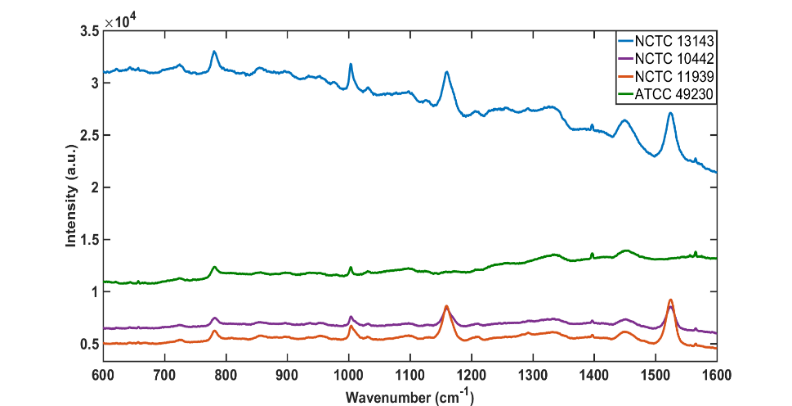 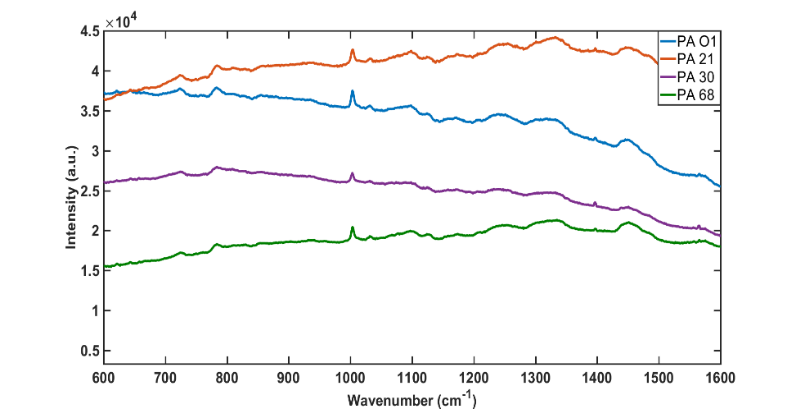 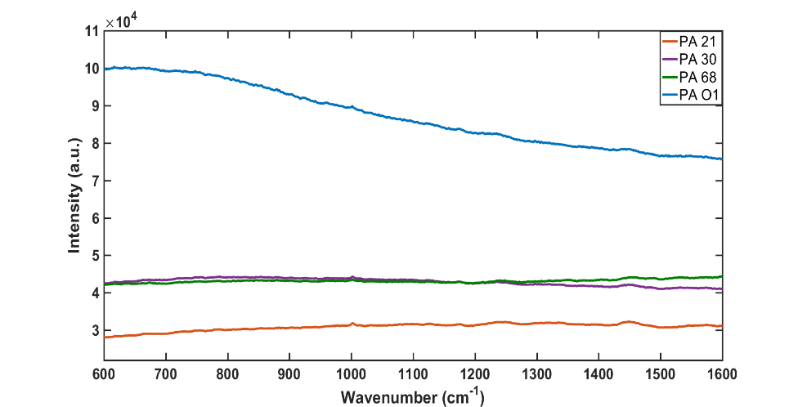 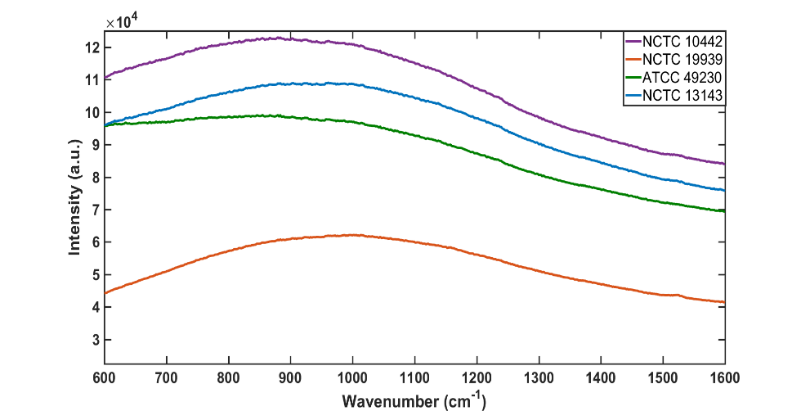 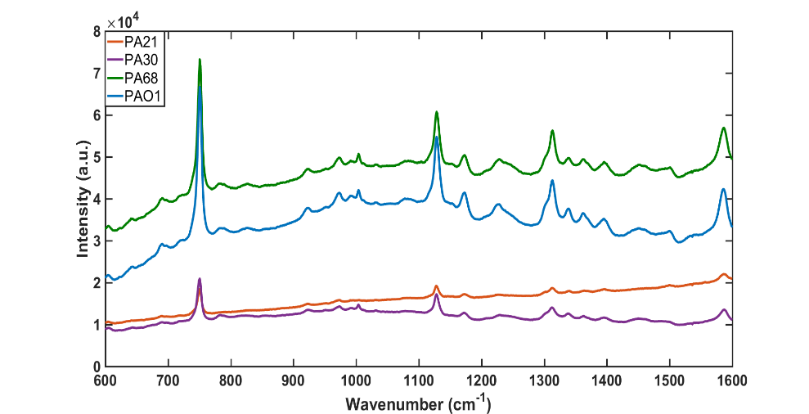 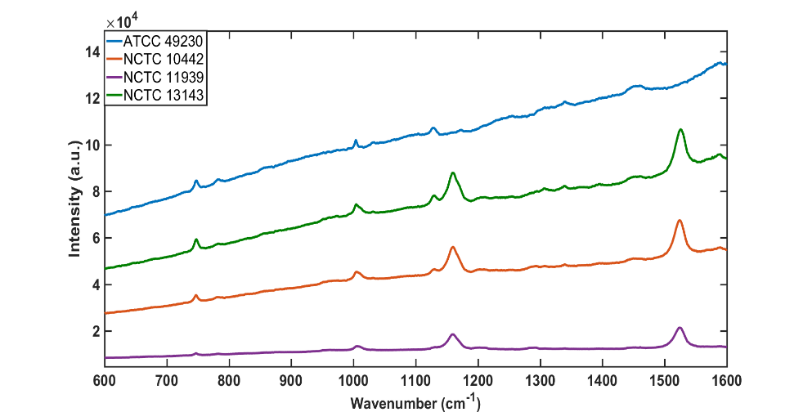 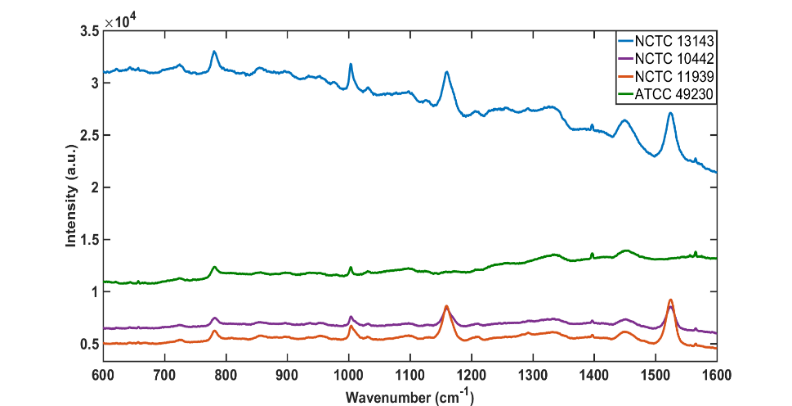 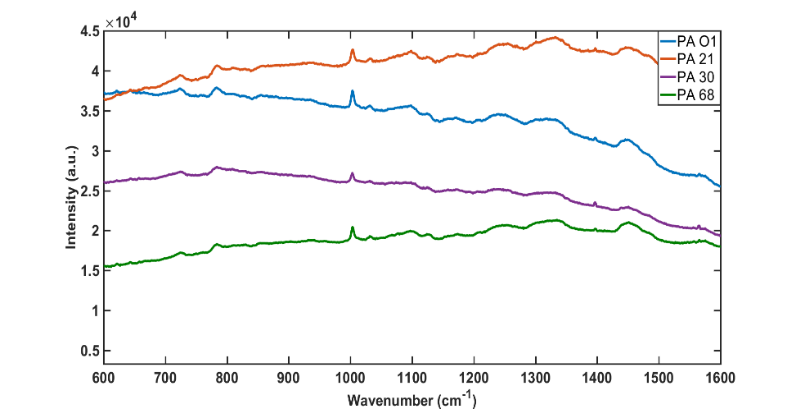 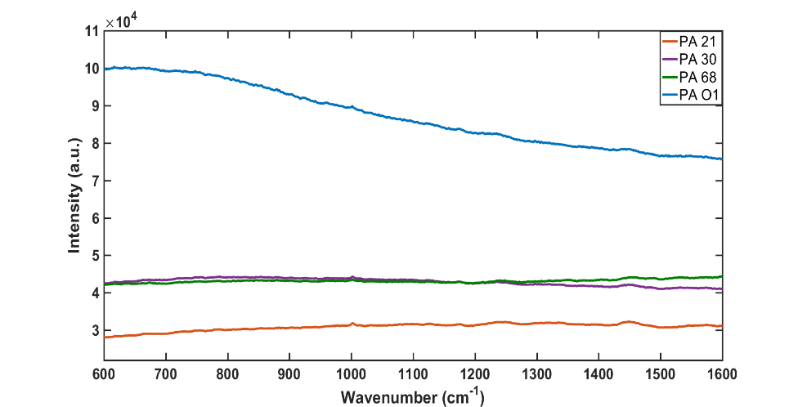 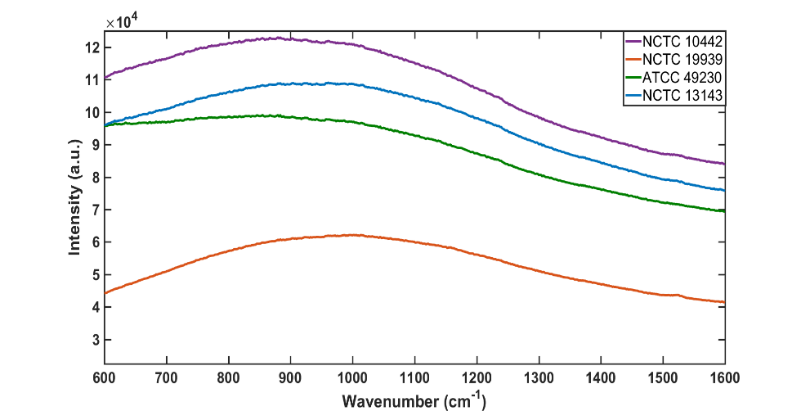 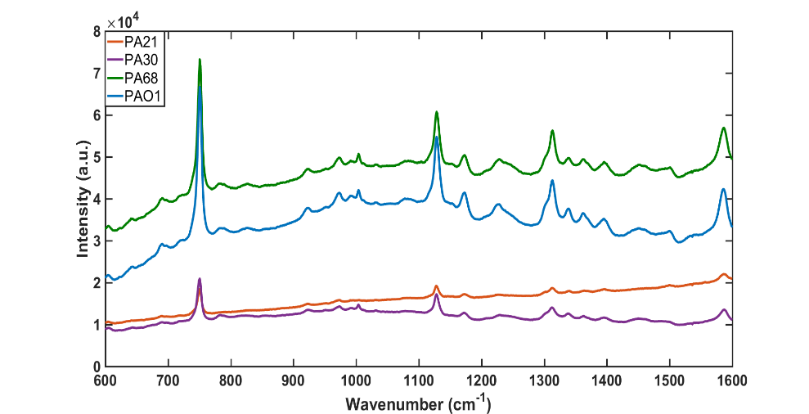 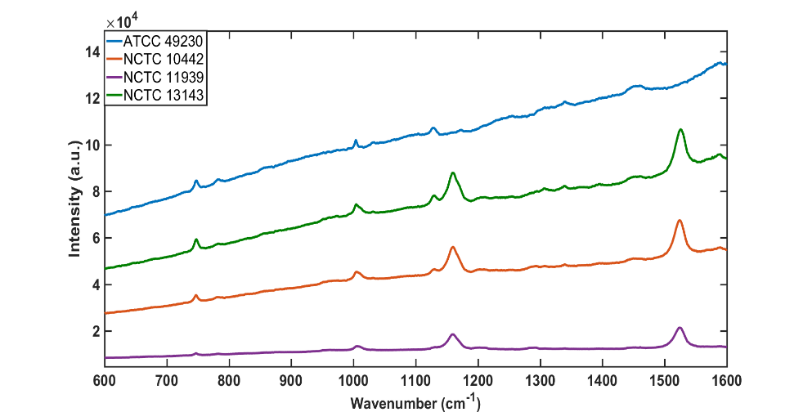 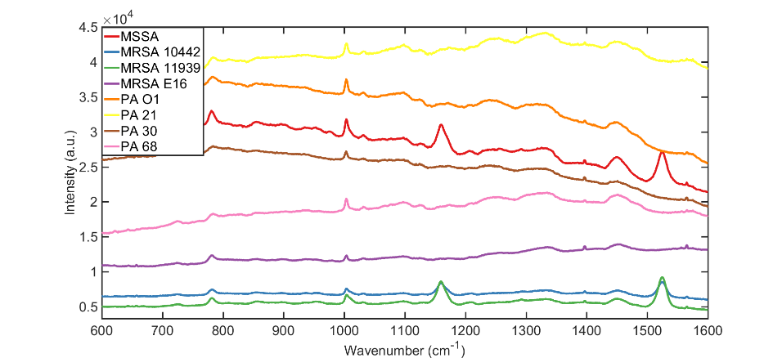 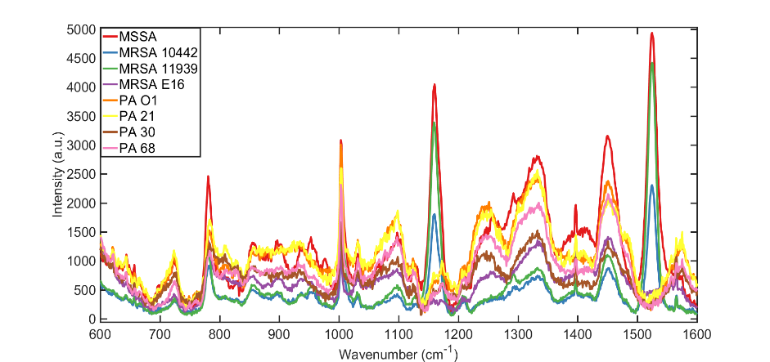 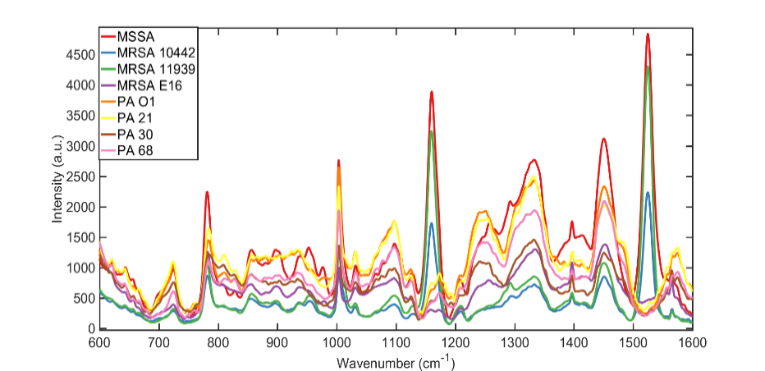 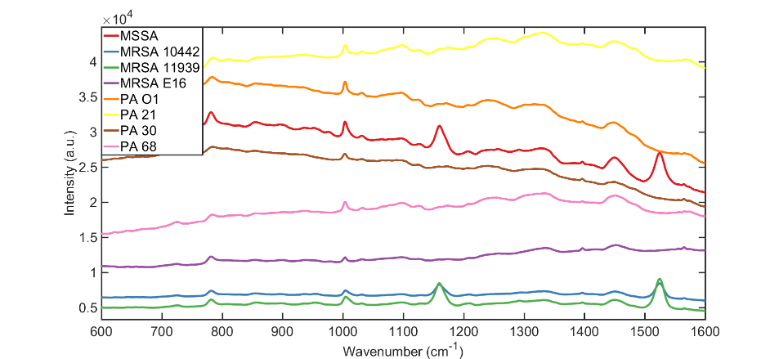 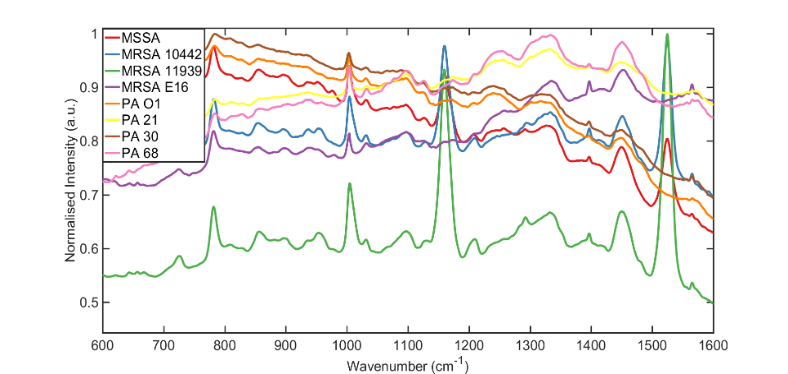 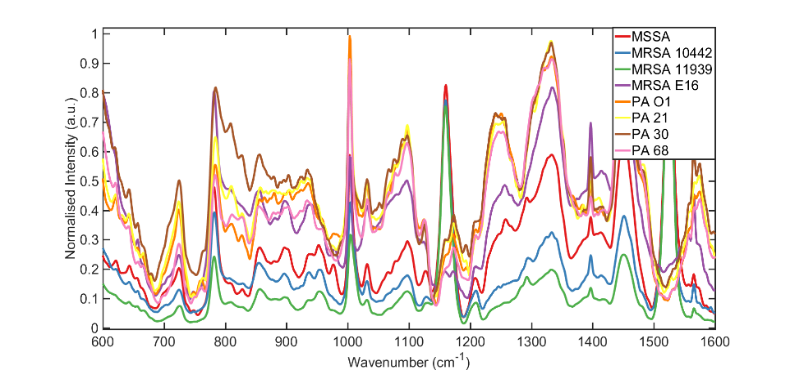 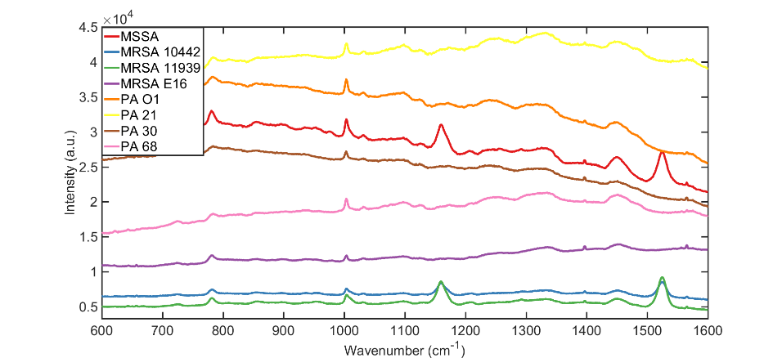 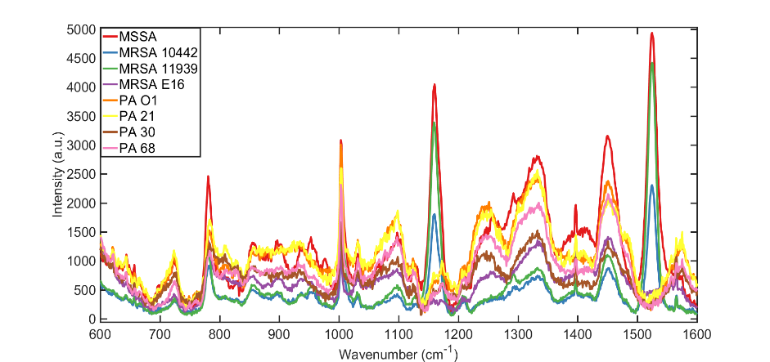 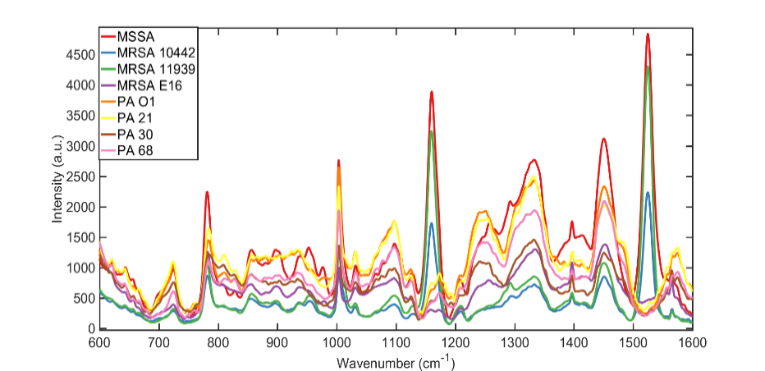 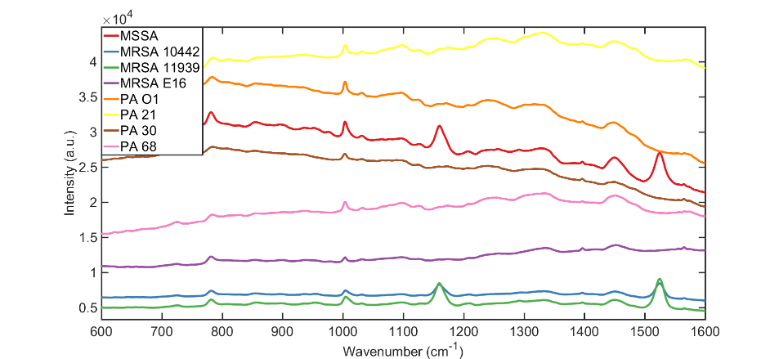 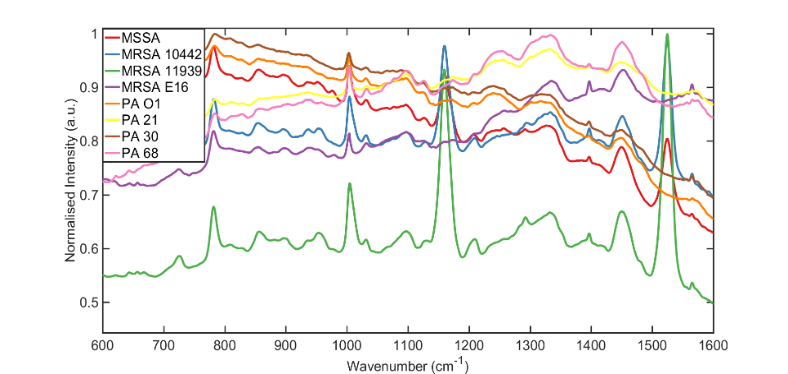 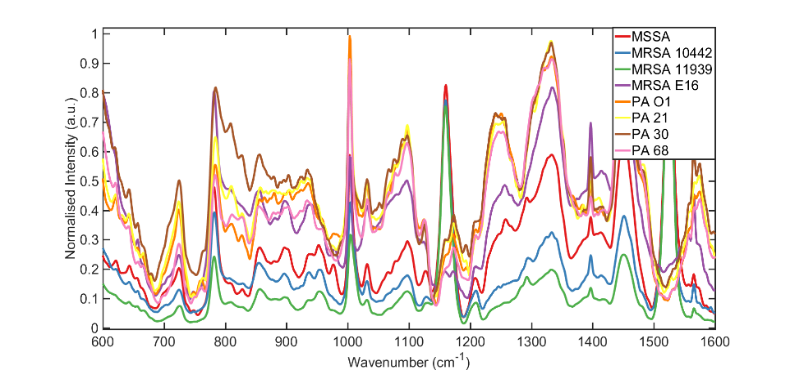 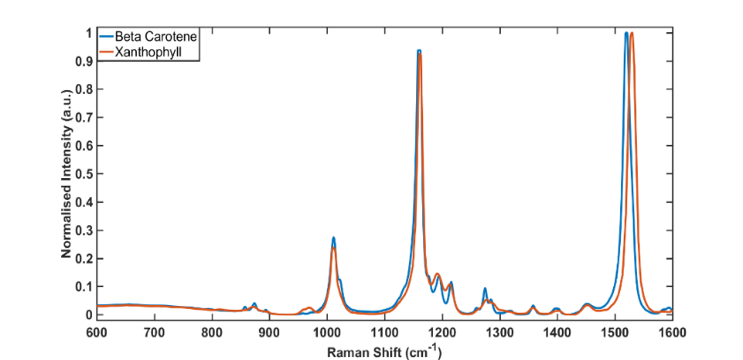 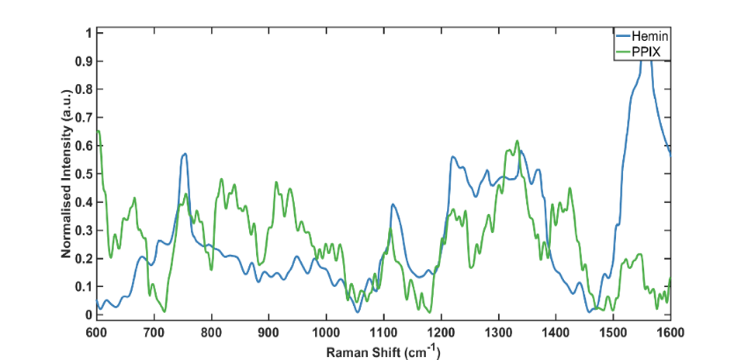 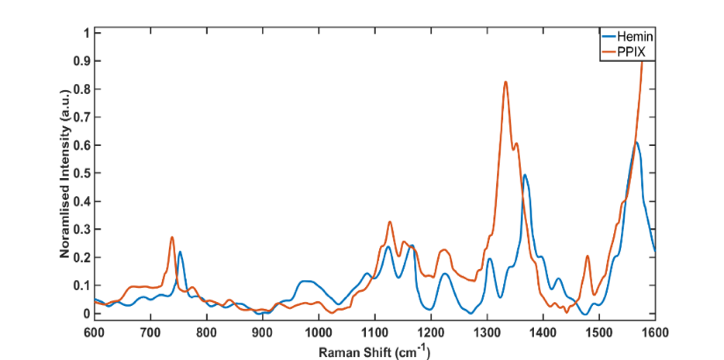 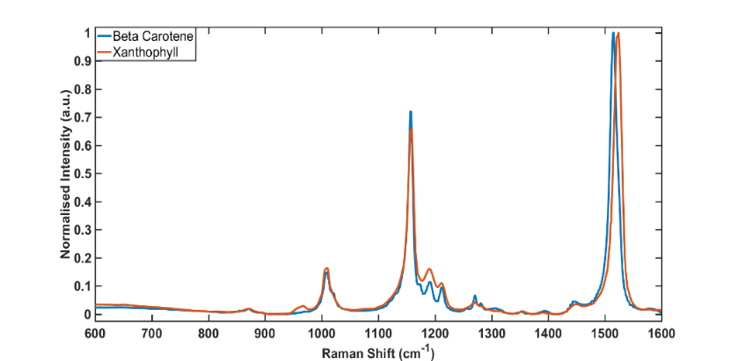 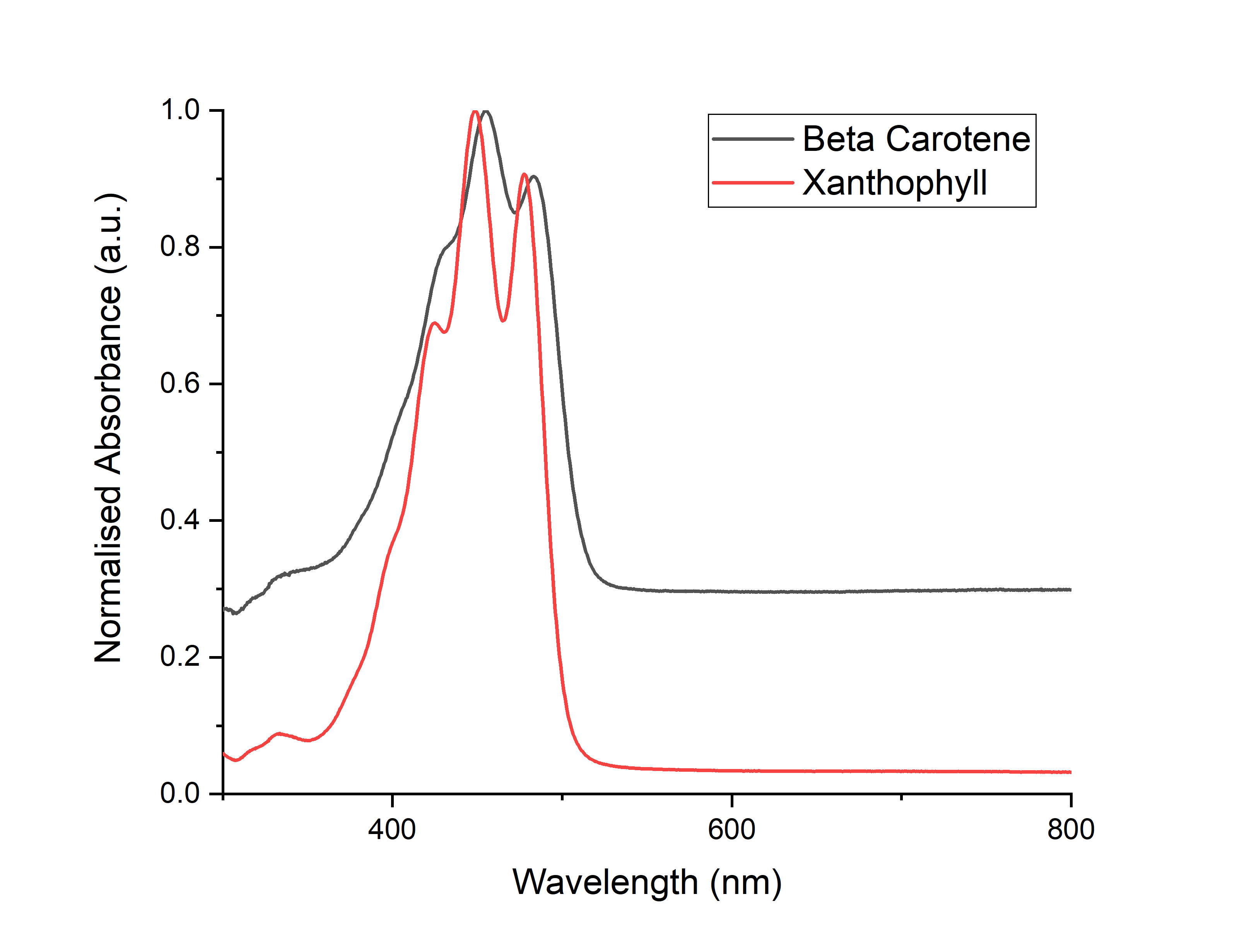 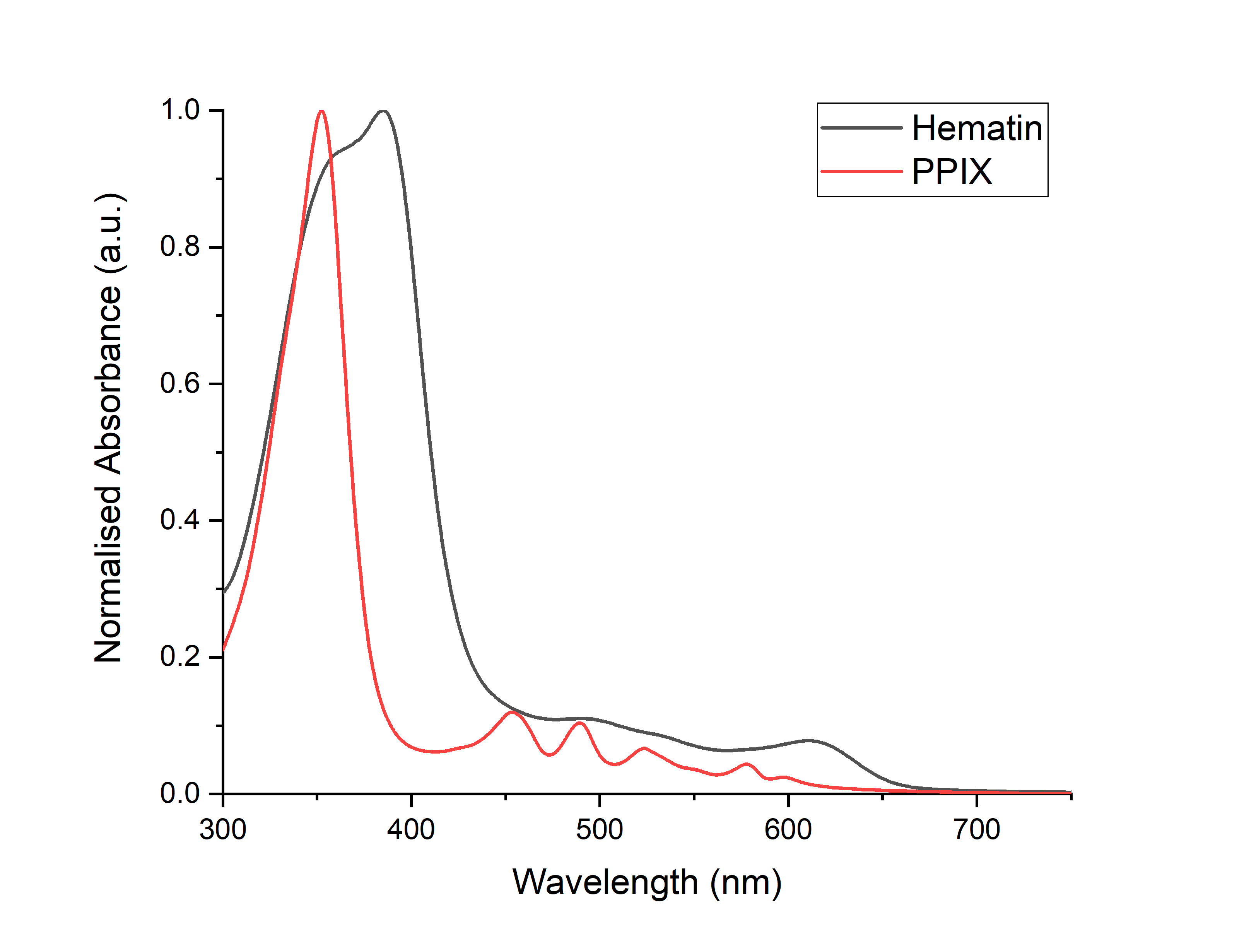 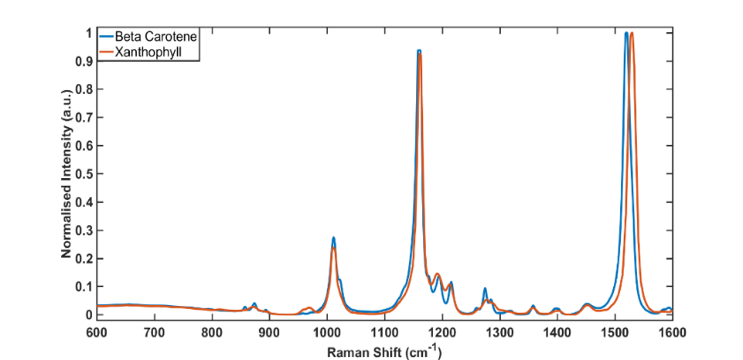 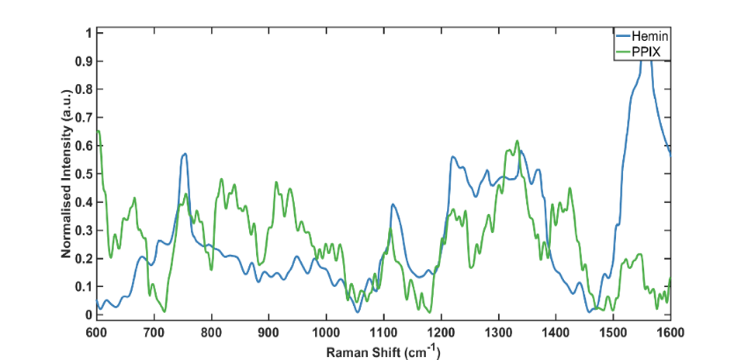 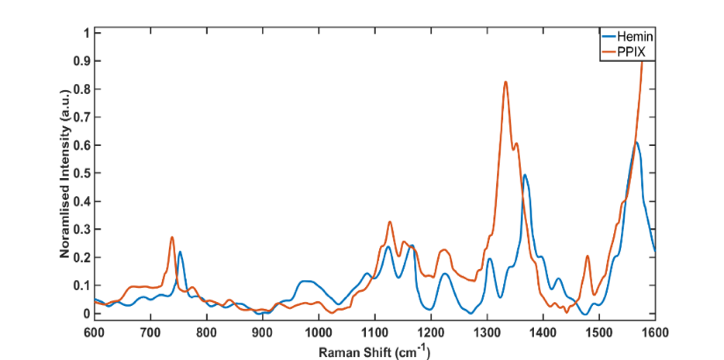 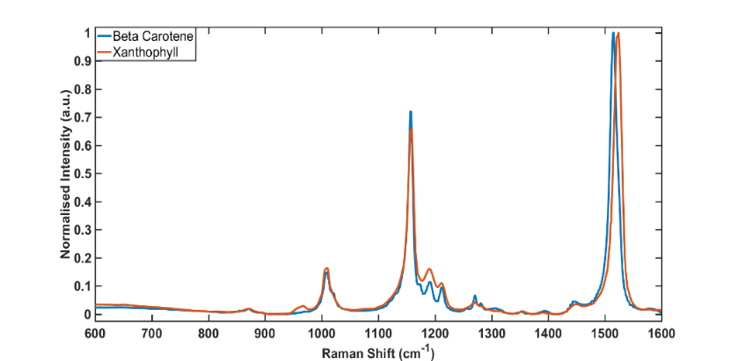 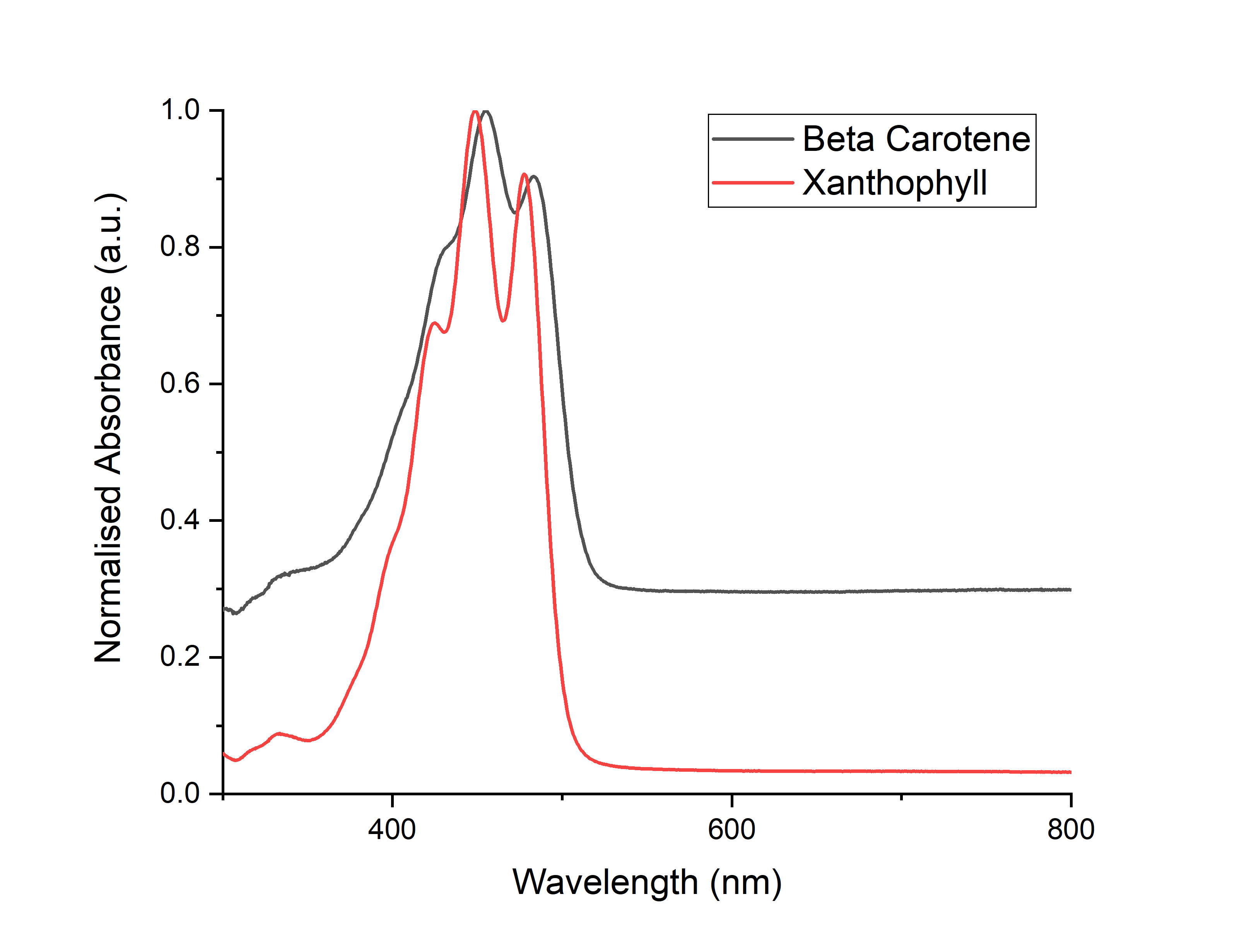 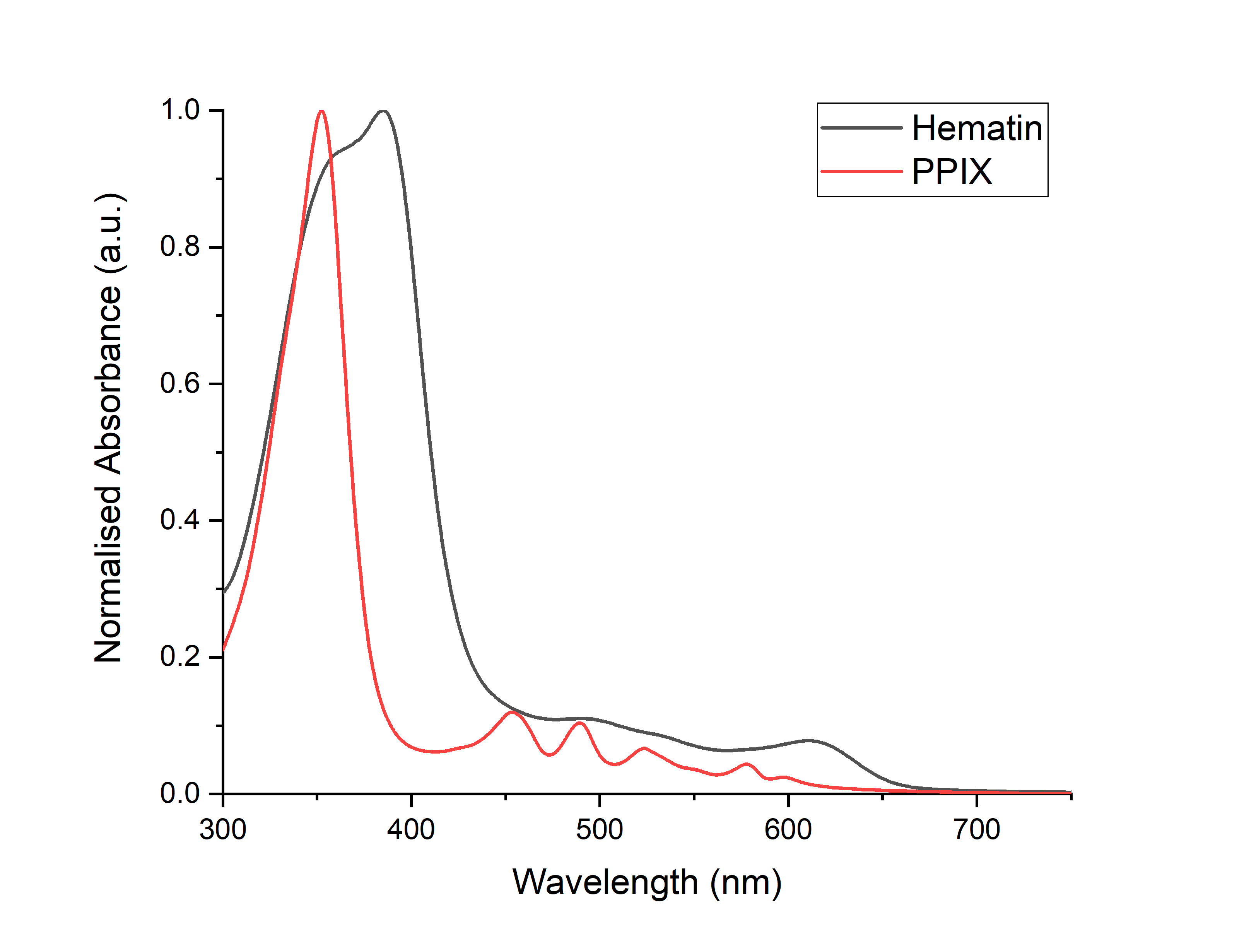 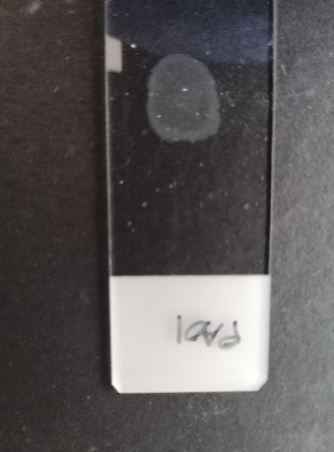 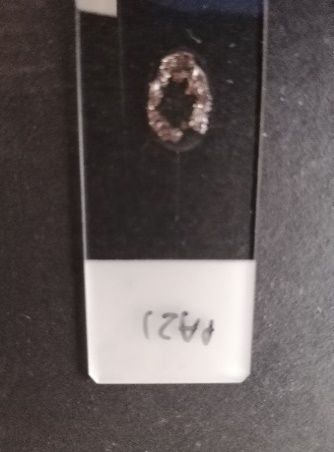 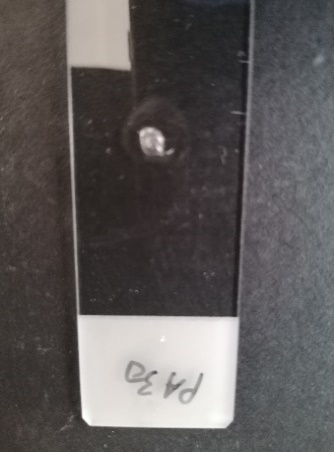 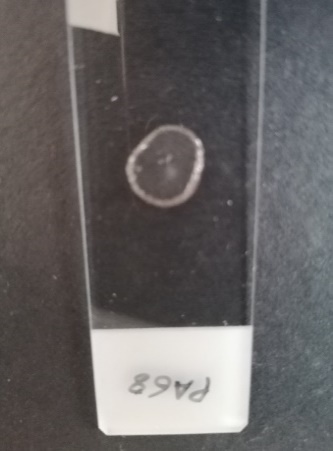 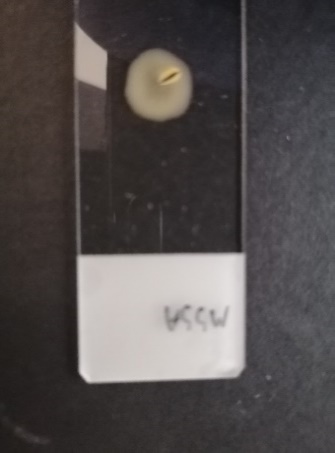 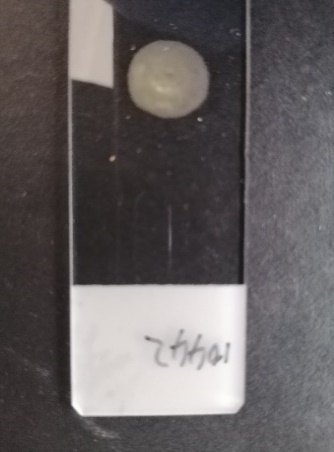 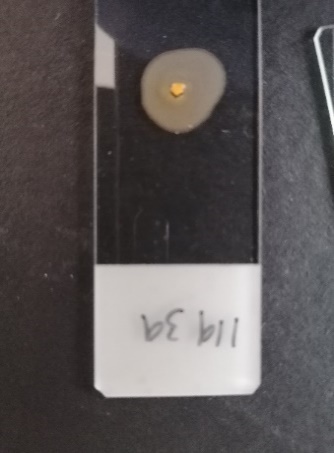 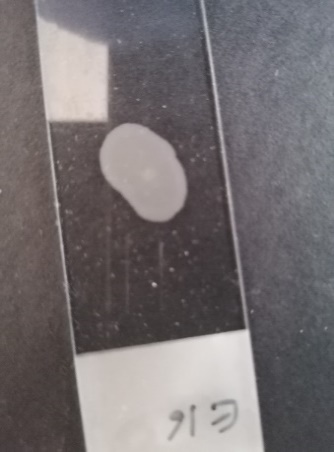 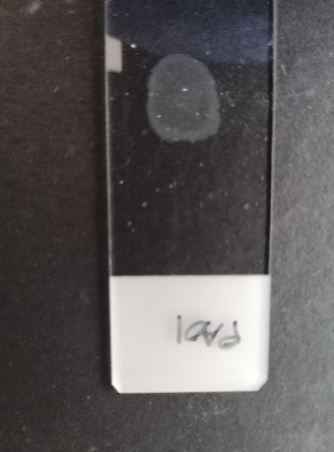 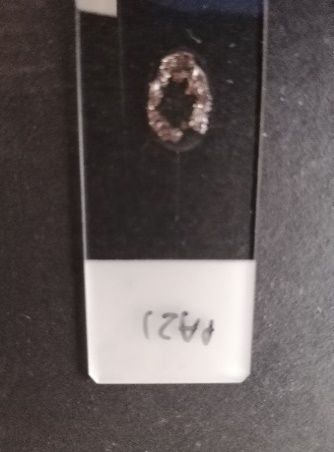 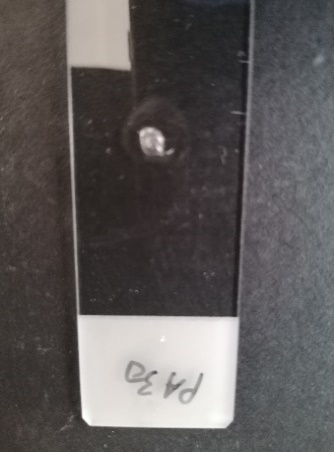 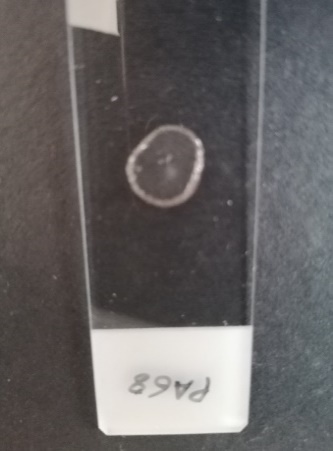 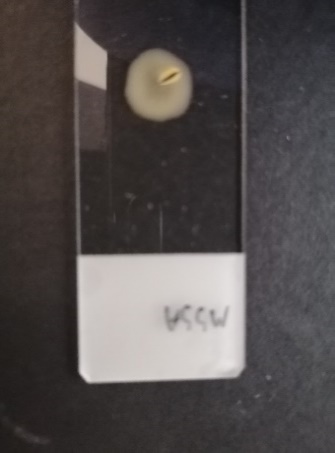 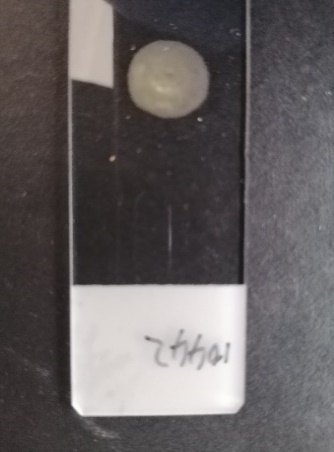 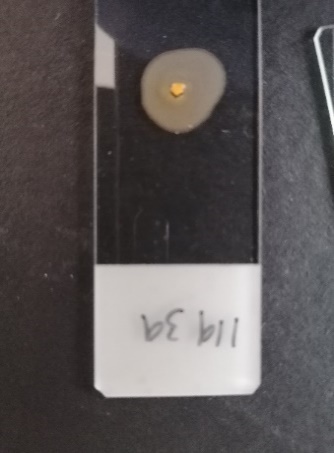 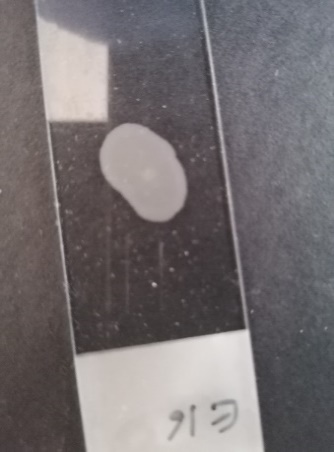 Figure S6: Table of peak assignments observed in the spontaneous Raman spectra of both bacterial species under 532nm and 785nm excitation wavelengths.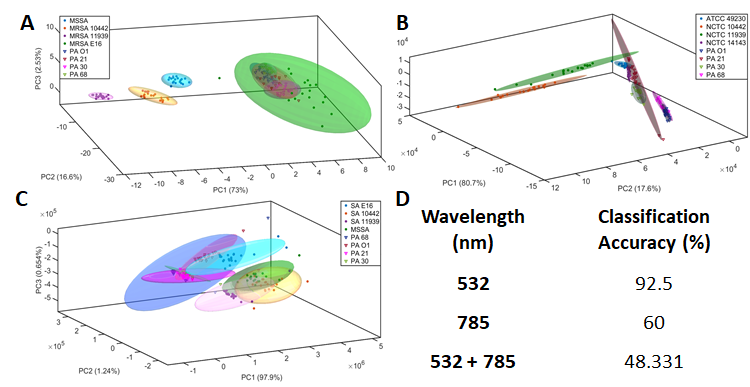 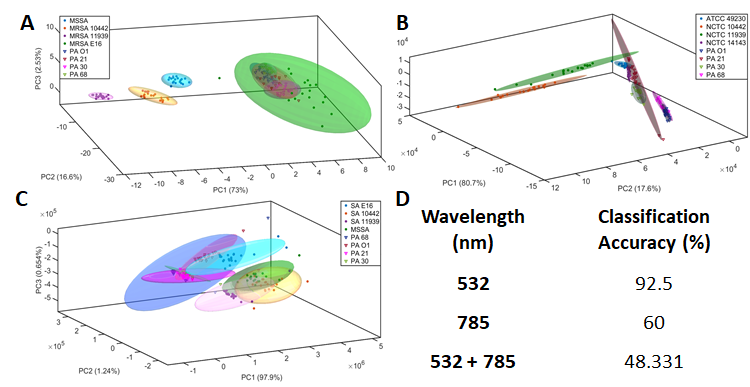 Figure S8: Classification accuracies for 532 and 785nm excitation for the eight strains, using PCA and Euclidian distances when processed differently.  (1) Raw spectrum: no smoothing and no polynomial background subtraction, (2) Processed  spectrum: background subtracted spectra with  normalisation, and smoothing (3) Background only: spectra with all Raman peaks removed, leaving just the luminescent background. It can be seen that although classification accuracy is lower when using only the background spectra nevertheless, it does have information to achieve accuracies of 73 and 59% that are comparable with the raw and processed spectra.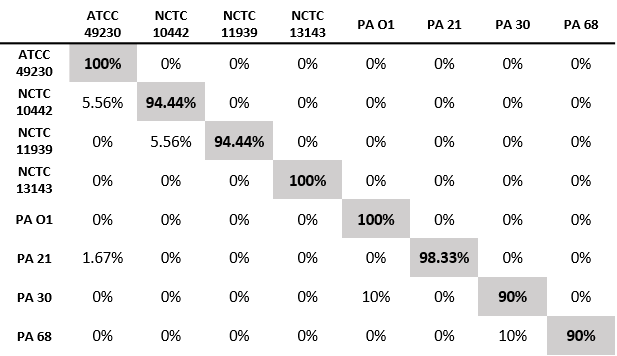 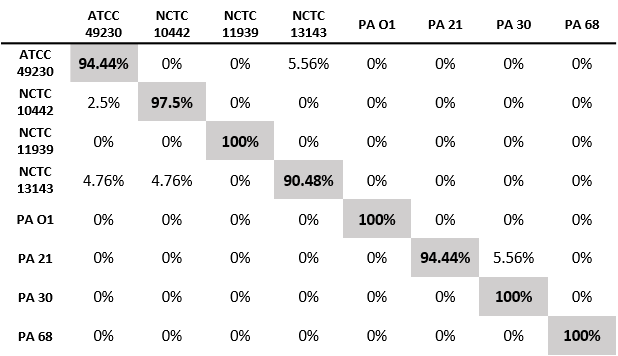 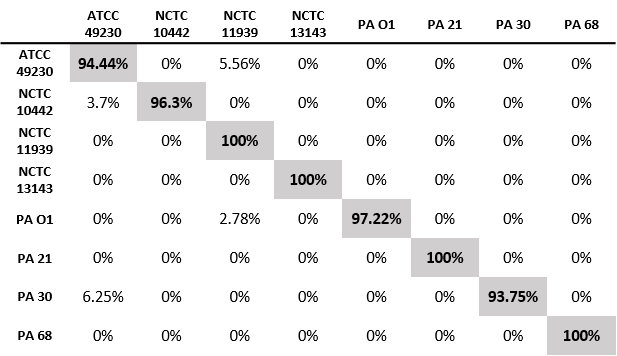 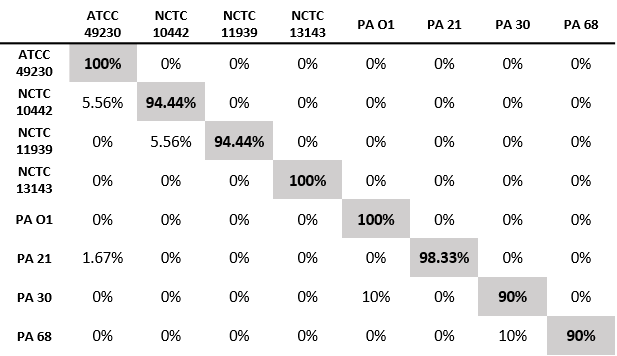 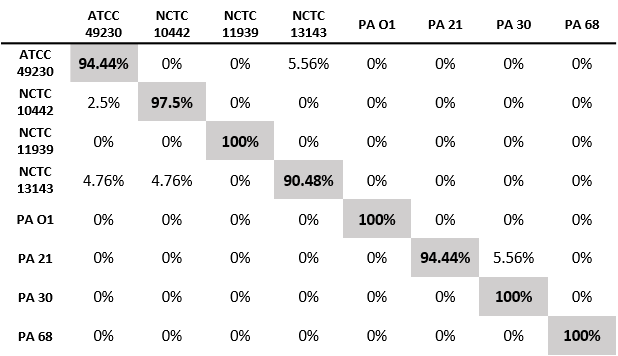 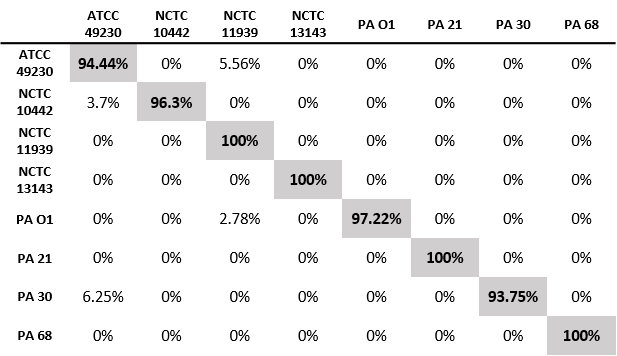 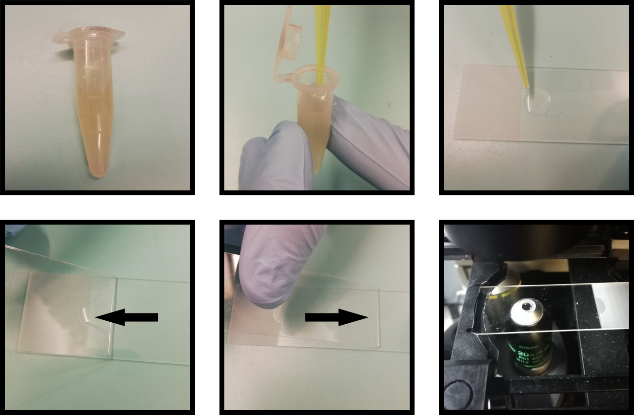 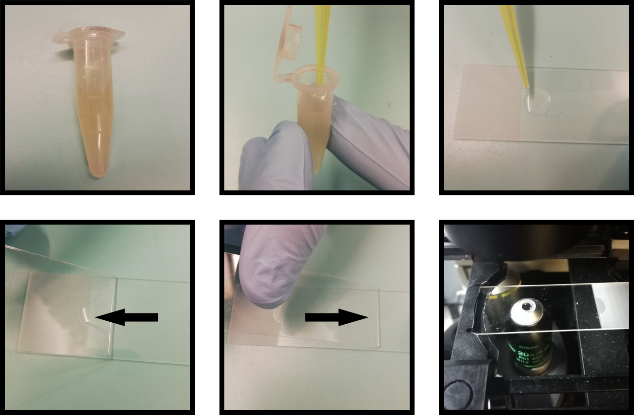 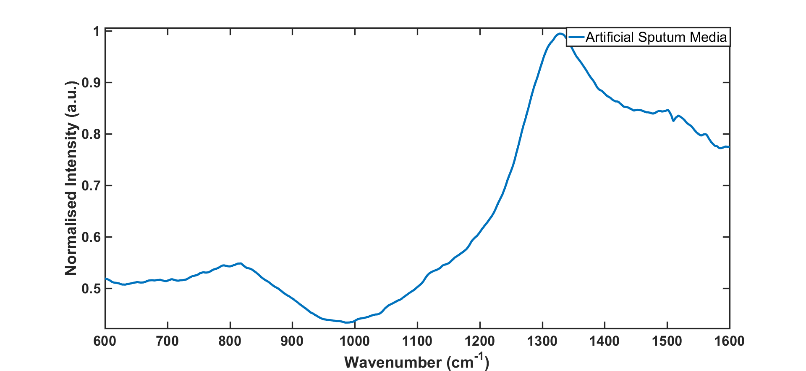 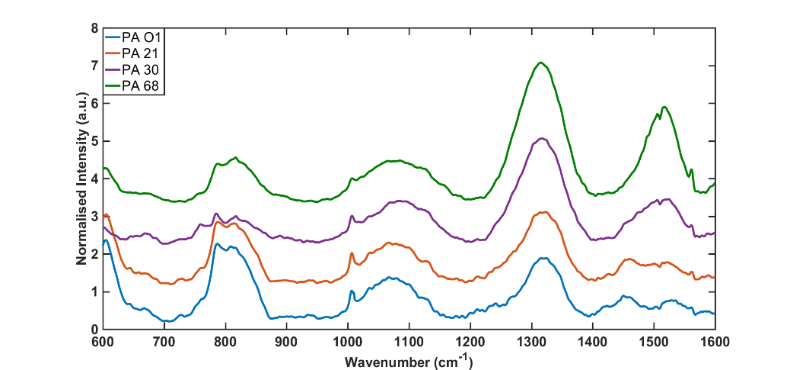 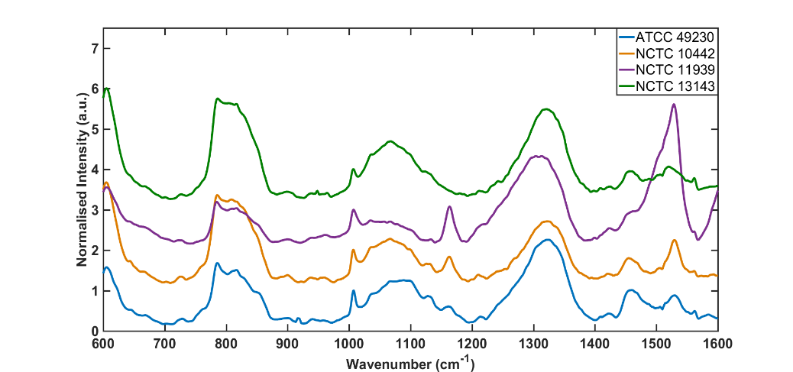 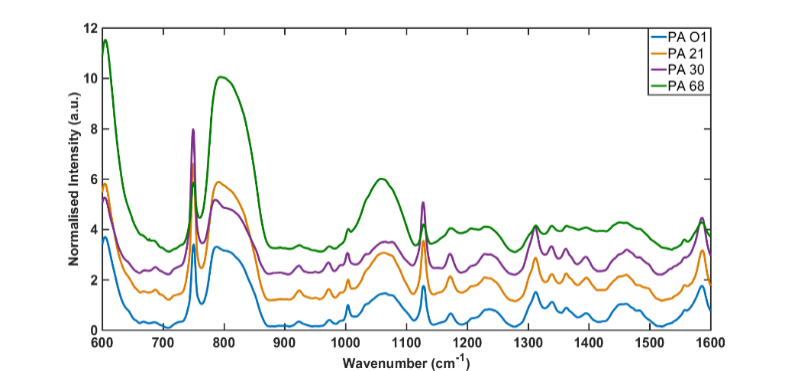 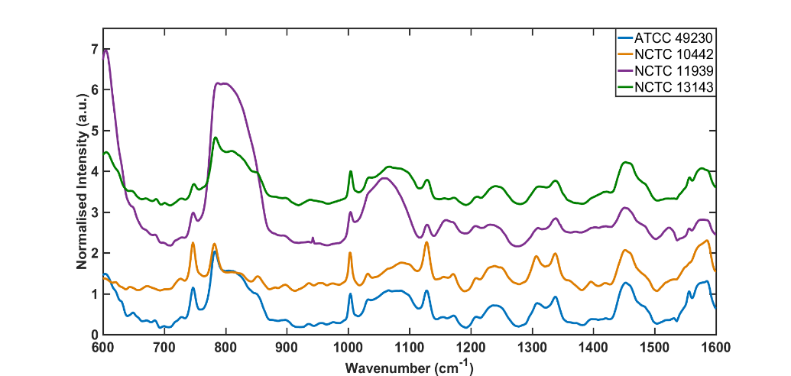 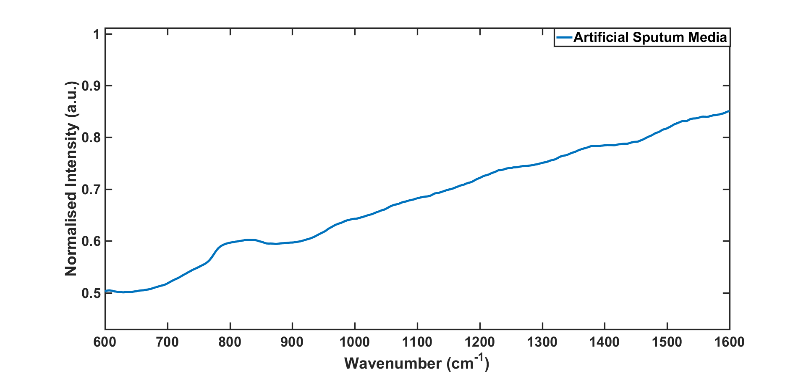 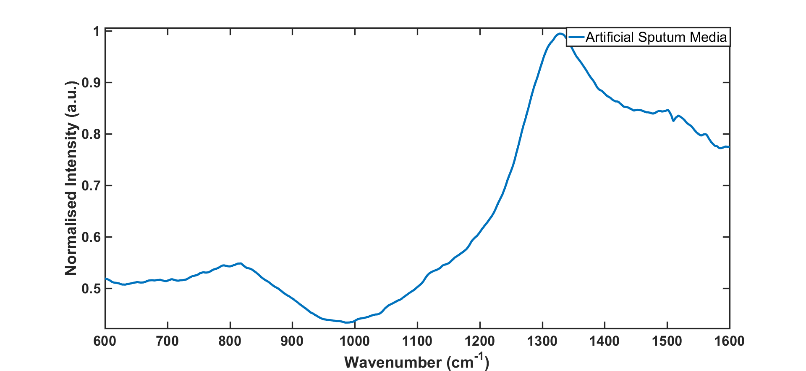 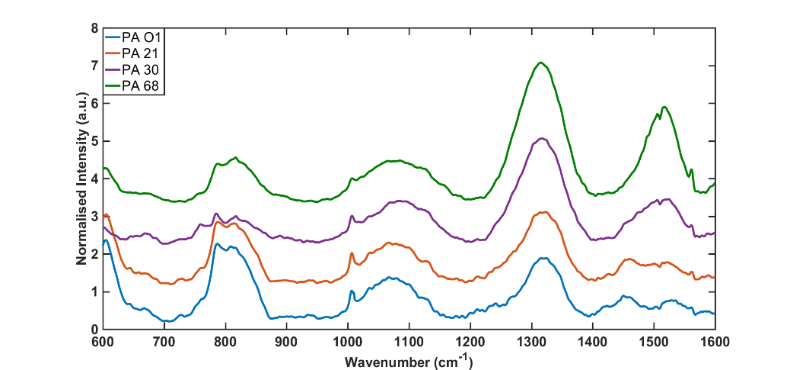 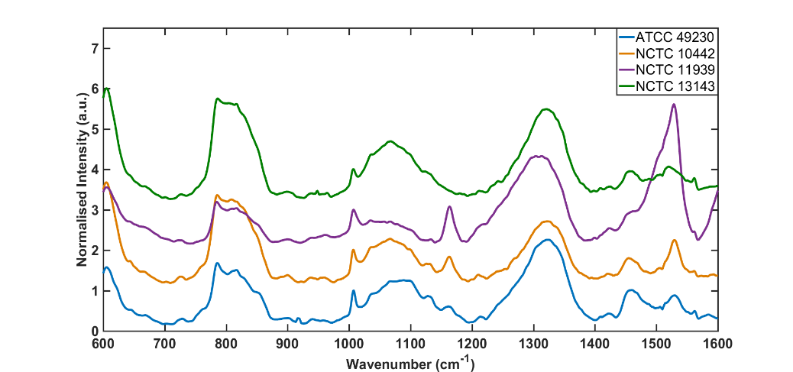 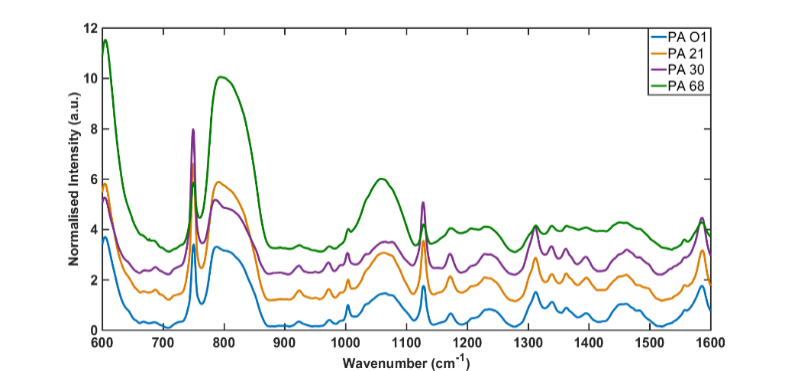 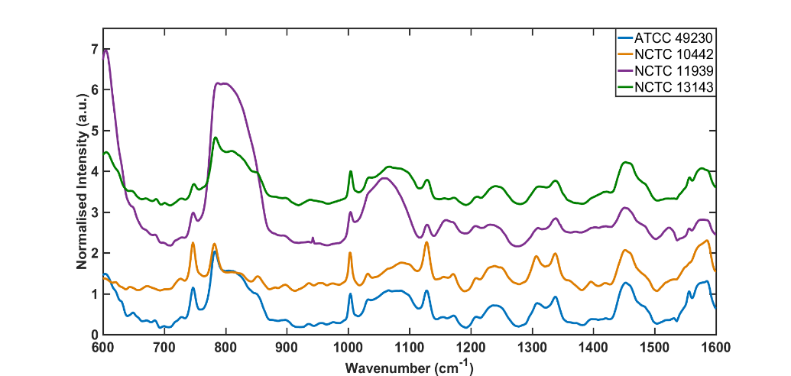 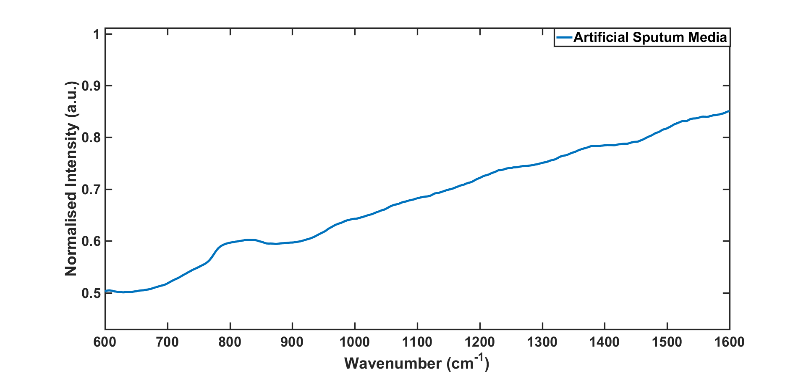 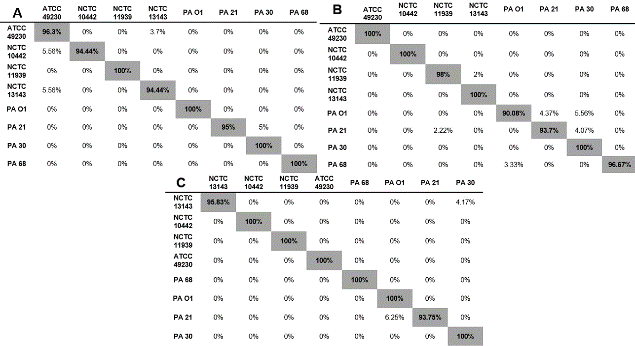 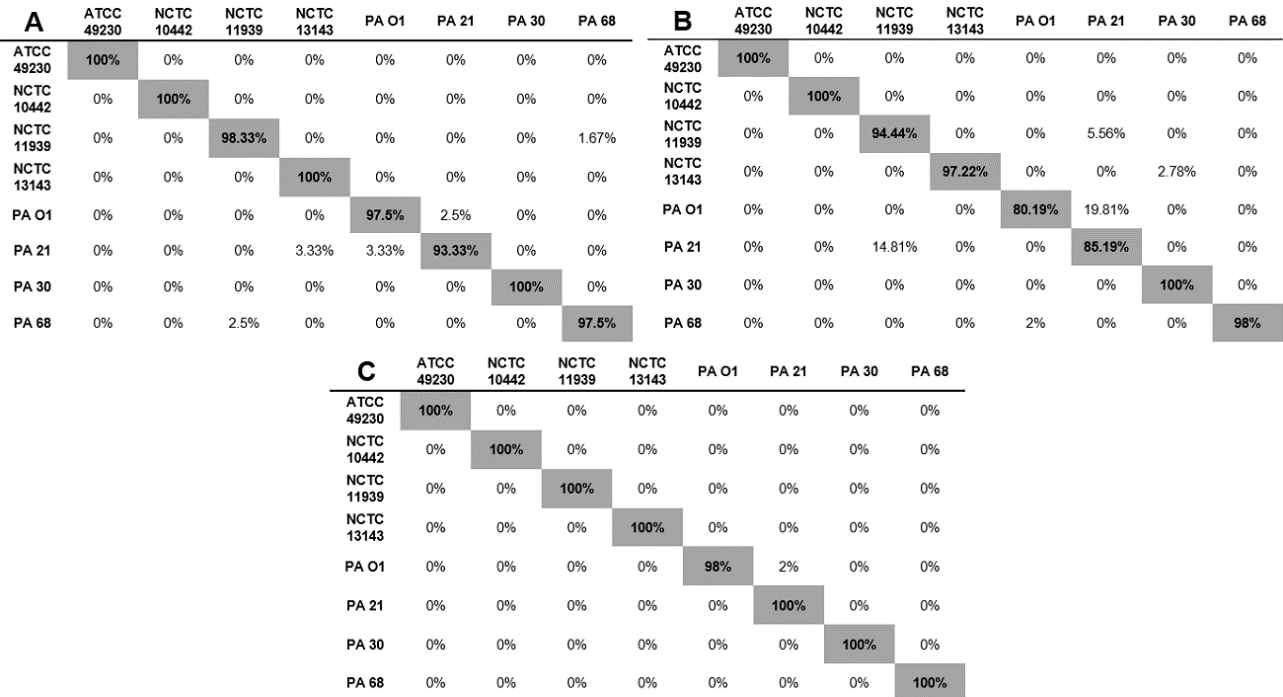 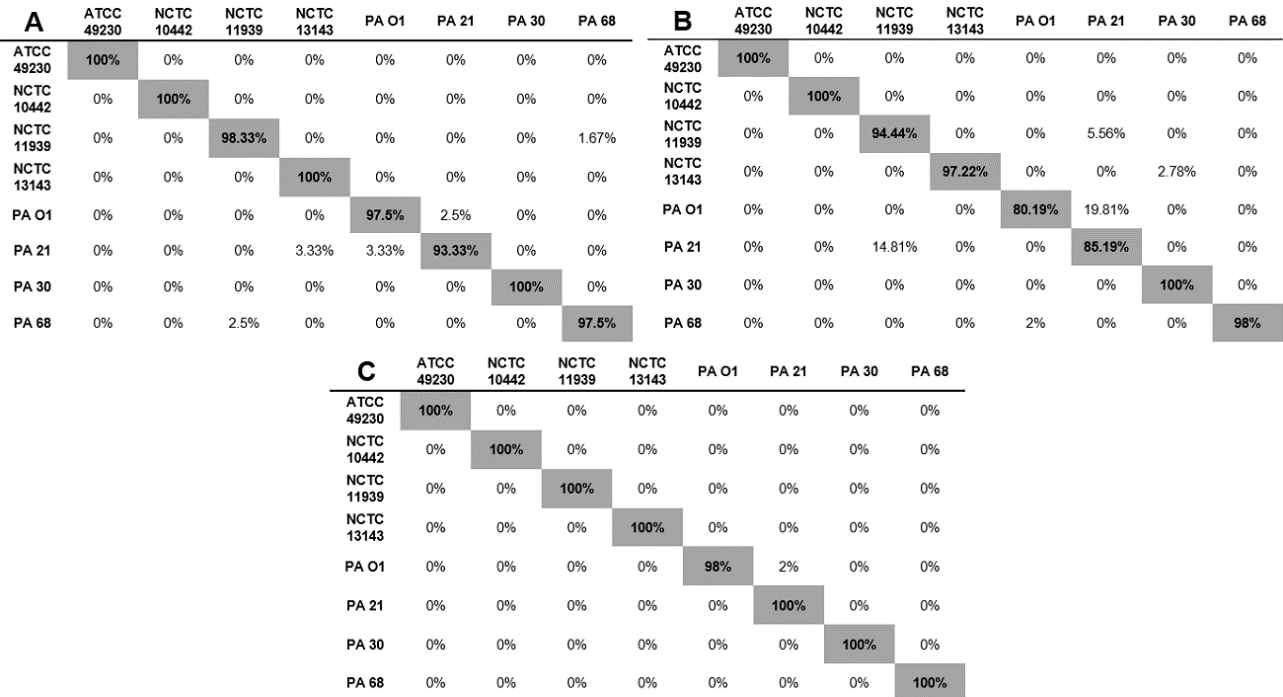 Raman shift (cm-1)Chemical species620C-C twisting mode – phenylalanine640C-S stretching & C-C twisting proteins- tyrosine752ν15 breathing mode of porphyrins780-880 (Broad)Fused quartz (substrate)850-855Part of the Fermi doublet for tyrosine, tyrosine ring breathing mode1005Ring breathing mode of phenylalanine1122ν22 porphyrin half ring1168ν(C=C) δ(COH) lipidsν(C-C) carotenoid1220-1300Proteins - Amide III: α-helix, random coil, & β-sheet.1340-1360Tryptophan1340Guanine - DNA1518ν(C=C) in porphyrinC-C & conjugated C=C band stretch in carotenoids1582δ(C=C), phenylalanineExcitation (nm)Accuracy (%)Accuracy (%)Accuracy (%)Excitation (nm)Raw spectrumProcessed spectrumBackground only53288.7592.5073.0078560.0060.0059.38